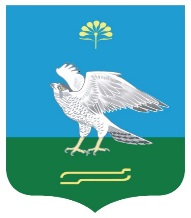 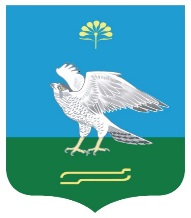    Об отмене решения Совета сельского поселения Зильдяровский сельсовет муниципального района Миякинский район Республики Башкортостан от 11 сентября 2009 г. № 100 «Об утверждении Положения о муниципальном лесном контроле и надзоре на территории сельского поселения Зильдяровский сельсовет»      На основании экспертного заключения Государственного комитета Республики Башкортостан по делам юстиции от 08 ноября 2022 г. НГР RU 03540305200900011, в связи с несоответствием постановления федеральному законодательству Совет сельского поселения Зильдяровский сельсовет муниципального района Миякинский район Республики Башкортостан            РЕШИЛ:        1.Отменить решение Совета сельского поселения Зильдяровский сельсовет муниципального района Миякинский район Республики Башкортостан от 11 сентября 2009г. № 100 «Об утверждении Положения о муниципальном лесном контроле и надзоре на территории сельского поселения Зильдяровский сельсовет»        2.Обнародовать настоящее решение на информационном стенде в здании администрации сельского поселения Зильдяровский сельсовет муниципального района Миякинский район Республики Башкортостан и на официальном сайте в сети «Интернет».Глава сельского поселения                                                             З.З. Идрисовс. Зильдярово28.11.2022г № 144